Sciences8 Chapitre 9: L’action des forces sur le mouvement et les propriétés des fluides.Feuille de revision et “Cheat Sheet:” La flottabilitéComment est-ce qu’un gilet de sauvetage t’aide?	masse volumique moyenne – donne plus de volume et ne change pas (presque rien) la massePourquoi est-ce qu’un navire peut flotter? Coque creuse crée une masse volumique moyenne moins que si le navire n’avait pas un.Pourquoi un sous-marin peut flotter ou couler?Il change sa masse volumique moyenne en ajoutant l’eau ou non.L’eauPlus de pression le plus que tu plonges dans l’eauAide à rendre des taches plus faciles à faire – ie plus facile de lever des objets lourdes dans l’eauComment la densité est affectée par température (ie. la théorie particulaire de la matière)Masse Vs le poidsLa force gravitationnelle sur la Terre est 10N/Kgex. Si ta masse est 60Kg sur la Terre, tes poids va être 60Kg X 10N/Kg = 600NTa masse ne change pas dans l’univers mais tes poids peuvent changer – si la force gravitationnelle changeL’équilibre et déséquilibre des forces Équilibre des forces – dans les directions opposées seulement.Déséquilibre des forces – peuvent être dans la même direction ou dans les directions opposées.       OULa relation entre la force, la surface (l’aire) et la pressionSi la force appliqué est la même, la plus grande surface va exercer une plus petite pression (ie. les souliers à talons hauts et les souliers à talons plats)Si la force appliquée est élevée, la pression va aussi être élevée.Les systèmes hydrauliquesUtilise un liquide pour rendre une tache plus facile.Un liquide est incompressibleUne plus petite force peut créer une plus grande force si la pression est la même (avec une plus grande surface – Fig 9.22)Les systèmes pneumatiques :Utilise un gaz pour rendre une tache plus facile.Un gaz est compressibleOn ne peut pas avoir un gaz et un liquide dans le même système parce que les gaz et les liquides se comportent différemment sous pression.F=PaF = Force (mesuré en N)p = pression (mesuré en Pa. Pa est l’équivalant à N/m2)A = surface (mesuré en m2)Principe de PascalToute pression exercée sur un fluide en vase clos est transmise intégralement partout dans le fluide et dans toutes les directions.ie. les freins d’une automobile – appuyer sur la pédale de frein d’une auto exerce une pression sur le fluide du circuit de freinage. Alors, les plaquettes de freins sont pressées contre les roues en mouvement et l’auto freine.ie. Un pont élévateur pour les autos – basé sur le principe de Pascal et aussi est un système hydraulique.  La pression atmosphériqueest exercée sur toutes les objets / matière. Cause les objets de se collapser sur eux-mêmes – si la pression dans l’objet est moins qui la pression atmosphérique.La relation entre la pression, la température et volume des gazSi on augmente la température, les particules gagnent de l’énergie, bougent plus vite et se séparent. Donc, le volume va augmenter.MAIS, si le volume ne peut pas changer – Ka-Boom!! Il n’y a pas de place pour ces particules d’aller. Donc, trop d’énergie et… Penses : Si on met une cannette vide (il y a seulement de l’air dedans – la liquide n’est pas là encore) d’aérosol dans un feu.Si on augmente seulement la pression, les particules d’un gaz deviennent plus proches et le volume diminue.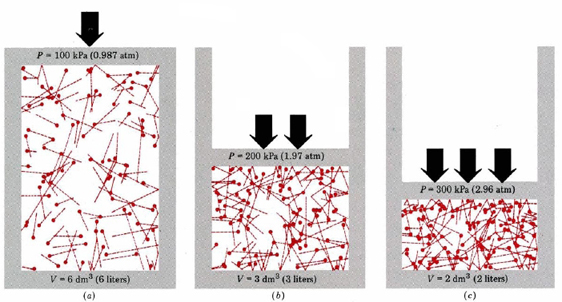 Propriété:Hydraulique:Pneumatique:L’étatLiquideGazVolumeDéfinieIndéfiniePressionIncompressibleCompressible